Research Methods in Pictures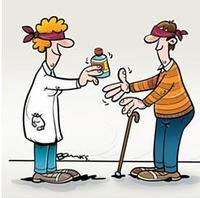 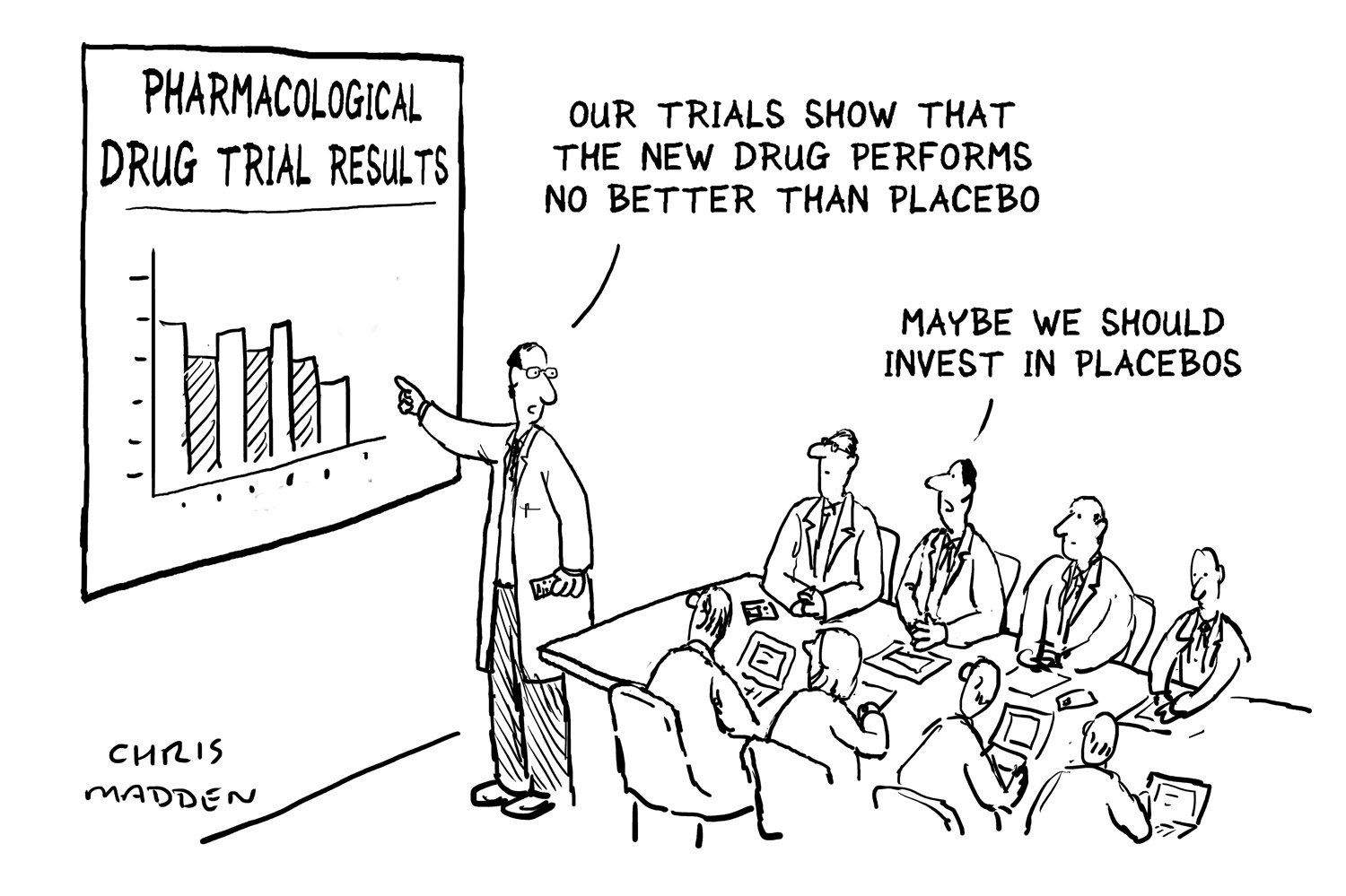 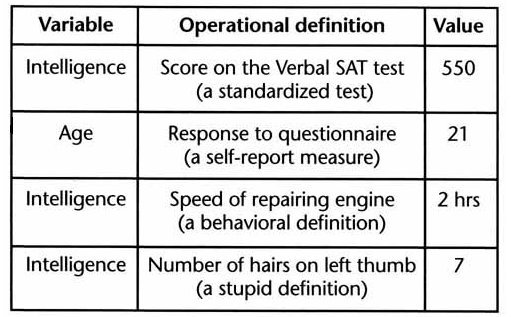 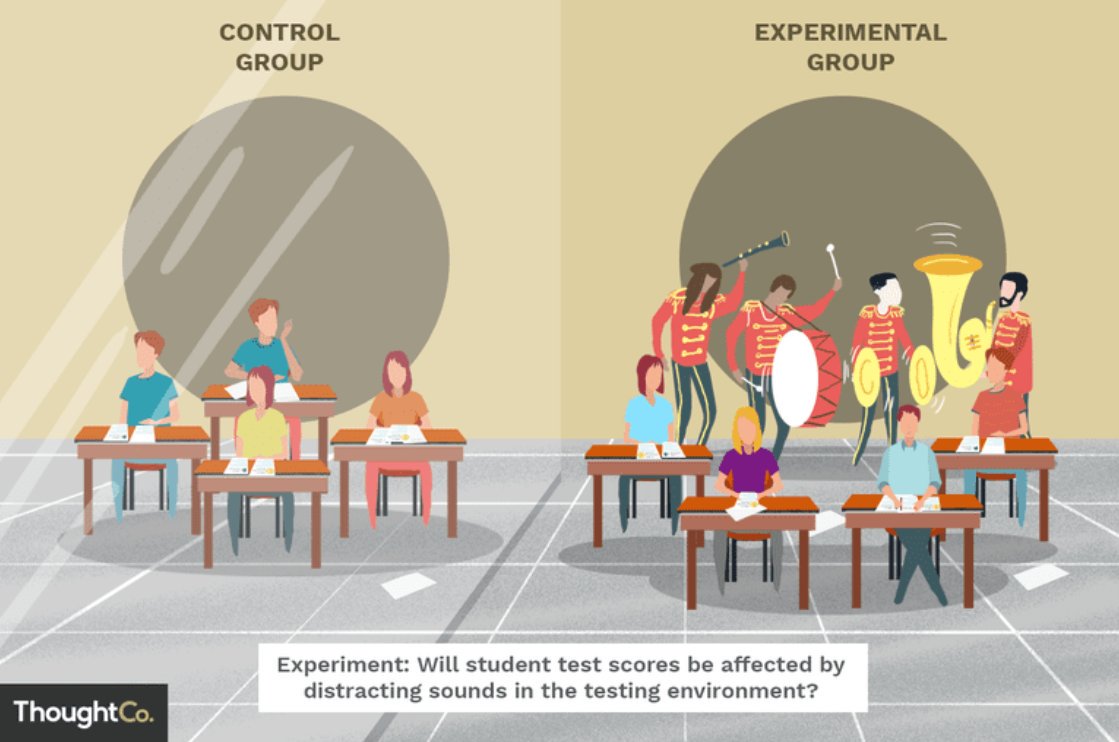 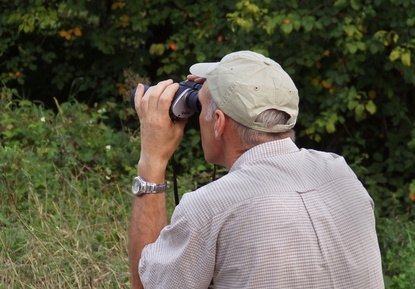 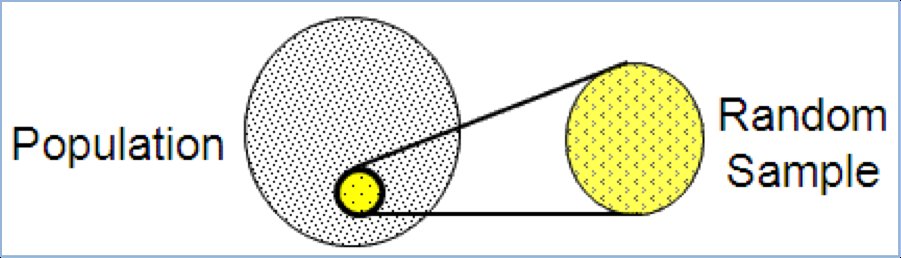 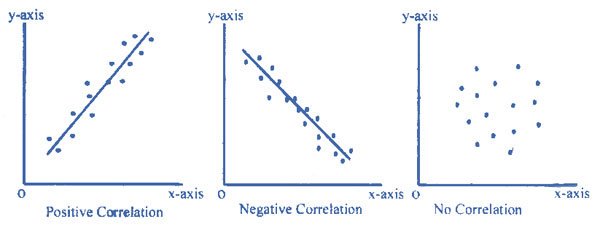 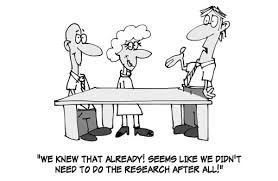 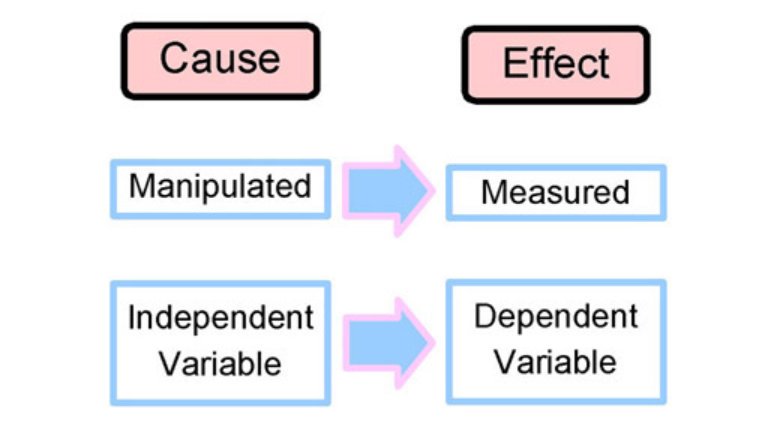 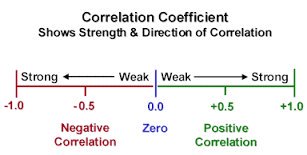 Directions – Each picture relates to a concept in Research Methods & Statistics. Label the picture or fill in the missing word. Word bank: Correlational Coefficient Double-blind DesignPlacebo Effect Independent Variable Experimental DesignNaturalistic Observation Operational Definition Scatterplots Hindsight Bias Random Sample